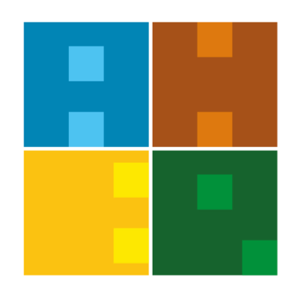 YAZ ÖĞRETİMİNDE DERS AÇMA İŞ AKIŞIBelge No:İA-FKL-012YAZ ÖĞRETİMİNDE DERS AÇMA İŞ AKIŞIİlk Yayın Tarihi:01.07.2019YAZ ÖĞRETİMİNDE DERS AÇMA İŞ AKIŞIGüncelleme Tarihi:01.07.2019YAZ ÖĞRETİMİNDE DERS AÇMA İŞ AKIŞIGüncelleme No:0YAZ ÖĞRETİMİNDE DERS AÇMA İŞ AKIŞISayfa:1YAZ ÖĞRETİMİNDE DERS AÇMA İŞ AKIŞIToplam Sayfa:1İŞ AKIŞI ADIMLARISORUMLUİLGİLİ BELGELERÖğrenci bilgi sistemiTalep FormlarıBölüm SekreteriÖğrenci talep listesiBölüm KuruluBölüm KararıBölüm BaşkanlığıBölümBaşkanlığı üstyazısıDekanlıkFakülteFakülte Yönetim KuruluYönetim Kurulu KararıRektörlükSenatoSenato Kararı